bcc food & clothing marketscheduleat Brant Community Church69 Superior Street, Brantford, Ontario.  519 756 3993 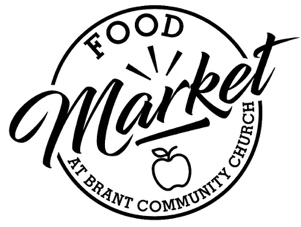 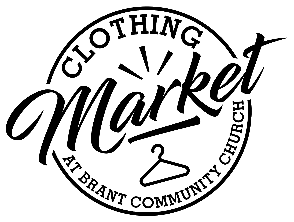 Hours of Operation: 9:30 am – 11:30 amMarket Dates:March: 1, 15, 29April: 13, 27May: 10, 24June: 7, 21Please remember, you may only ACCESS the Market ONCE A MONTH. Valid I.D. is required. 
Please enter through the Superior Street Entrance.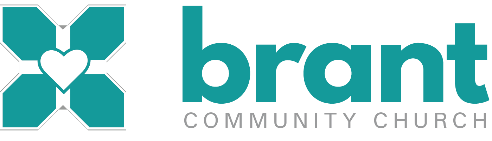 